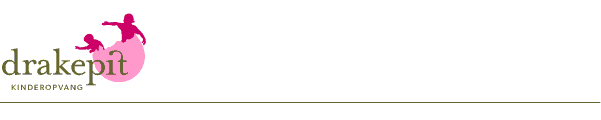 Verslag interne dag 17 mei 2014Programma09.30 uur	Inloop10.00 uur 	Begin en welkom10.15 uur 	Praktische Zaken		1. Gedeelde verantwoordelijkheid gastouders - Drakepit		2. Tariefverhoging en nieuwe contracten				3. Stagiaires		4. Zomervakantie		5. Veel goeds		6. VVE		7. website 11.30 uur	Meldcode Kindermishandeling12.00 uur	Lunch13.00 uur	Kirsten Baartman: Eiland zonder boten15.00 uur	EindeWelkom.Deze dag staat met name in de ochtend in het teken van het stroomlijnen van processen.                                                                                                       Processen die vooral te maken hebben met de administratieve kant van het werk, een kant die veel van jullie niet bijster aantrekkelijk vinden.Toch wordt juist hierin zichtbaar dat we niet zonder elkaar kunnen en dat de kwaliteit van Drakepit juist ook uitgemaakt wordt door het besef dat er een wederzijdse afhankelijkheid bestaat die absoluut gelijkwaardig is. En dat van twee kanten die verantwoordelijkheid opgenomen wordt.We moeten het nu eenmaal samen rooien. En daar willen we graag op deze dag wat extra bewustzijn voor creërenPraktische Zaken1.	Gedeelde verantwoordelijkheid rondom gastouders - DrakepitDrakepit ondersteunt de gastouders in de administratie en in de financiële afhandeling van de afgesloten opvangcontracten. Hier zijn we wettelijk toe verplicht (bijvoorbeeld het uitoefenen van de kassiersfunctie) en wij vinden het zelf ook erg belangrijk dat dit onderdeel goed verzorgd is. Dit maakt dat wij hier soms best een actieve rol innemen  en dan lijkt het af en toe erop dat wij het voortouw nemen in plaats van de gastouder.  Als dat een keer gebeurt is dat niet erg, maar uiteindelijk vinden wij dat de gastouder als ondernemer "eigenaar" moet blijven van deze processen en daarom ook verantwoordelijkheid moet nemen voor de afwikkeling van de formele kant (administratie en facturatie) van de opvang.  Dit is trouwens ook belangrijk om richting de Belastingdienst aan te kunnen tonen dat je als gastouder zelfstandig ondernemer bent. Wat betekent dat concreet:(a) FacturatieHoud het op tijd accorderen van de maandstaten in de gaten. Jij krijgt van iedere maandstaat die geaccordeerd is een melding binnen, dus als je van een kind géén melding krijgt weet je, dat de ouders de maandstaat nog niet hebben geaccordeerd en kun jij ze er ook op aan spreken. Vanuit Drakepit krijgen alle ouders die op de 5de van een maand nog niet hebben geaccordeerd een herinneringsmail. Als ouders op de 10de van een maand nog niet hebben geaccordeerd sturen we de ouders nog een herinneringsmail en lichten we de gastouder in. Houd het facturatieproces in de gaten en spreek ouders aan als ze achterblijven met betalen. Het uiteindelijke debiteurenrisico ligt bij de gastouder, dus als ouders niet of veel te laat betalen, ben jij het die de inkomsten mist (of er heel lang op moet wachten). Uiteraard gaan wij vanuit Drakepit ouders herinneren als ze te laat zijn met betalen, maar ouders zijn er gevoeliger voor als ze direct door de gastouder worden aangesproken. Dat werkt meestal betere dan de zoveelste herinneringsmail van Drakepit. Juliette is heel up to date met uitbetalingen, er zit hooguit een dagje tussen voordat gastouders uitbetaald worden. Dus als je nog openstaande inkoopfacturen hebt kun je ervan uitgaan dat deze ook nog niet betaald zijn en mag jij ook graag actie ondernemen naar de ouders toe. Controleer de inkoopfacturen die jij krijgt. Wij zijn er trots op dat er heel weinig fouten voorkomen bij het factureren, maar desondanks zijn we blij als jullie de inkoopfacturen toch ook controleren evenals de betalingen ervan. Als er een keer iets fout gaat, valt dat dan ook direct op.Bewaar alle inkoopfacturen en jaaropgaven die wij jou sturen. Die heb je nodig voor je eigen boekhouding. Als je een keer iets mist, sturen we het met alle liefde nog een keer op, maar het is natuurlijk fijn als dat niet stelselmatig hoeft te gebeuren.Geef bijzonderheden rondom de start of de beëindiging van een contract aan ons door. Normaliter starten of stoppen kinderen aan het begin van een maand of na afloop van een maand, maar soms gebeurt het dat een nieuw kindje net nog één dag in de aflopende maand komt of een kind dat naar school gaat net nog één dag komt in een maand die net is begonnen. In zo'n geval kun je je afvragen of het gepast is om de volle bureaukosten te berekenen. Wij kunnen hier niet op letten, daarvoor maken we inmiddels per maand te veel facturen aan en gaat dat grotendeels automatisch. Maar als je vindt, dat er even een mouw aan moet worden gepast, kan je hierover met ons contact opnemen en dan kijken we wat we kunnen doen. Hetzelfde geldt tijdens de zomervakantie. In principe geldt: Wij berekenen de standaard bureaukosten ook al worden de kinderen i.v.m. vakantie maar twee weken opgevangen. Maar als het inderdaad zo is dat een kind in een van de zomermaanden alleen maar één dag wordt opgevangen is het misschien handig om even te overleggen hoe we hiermee om willen gaan. Maar nogmaals: Het initiatief voor dit overleg moet uitgaan van de gastouder.(b) Nieuwe koppelingen Ook rond het afsluiten van nieuwe koppelingen is het belangrijk dat jij als gastouder actief betrokken bent:Zorg ervoor dat er op tijd een afspraak gemaakt wordt voor een koppelingsgesprek, het liefst vóór begin van de opvang, maar zeker voor de eerste keer factureren. Soms duurt het erg lang voordat er een datum kan worden geprikt wanneer alle drie partijen (Drakepit, gastouders en vraagouders) kunnen. Als er door Tessa voorgestelde data zijn, is het erg prettig als er dan snel overlegd wordt met de ouders er een datum wordt vastgelegd  Tessa moet de data die ze heeft voorgesteld anders de hele tijd vrijhouden, terwijl er vaak veel meer vragen voor afspraken zijn. Het zou dus fijn zijn als gastouders in de communicatie naar de vraagouders ervoor zorgen dat deze (a) weten dat een koppelingsgesprek wettelijk noodzakelijk is en de opvang niet kan beginnen als er geen koppelingsgesprek heeft plaats gevonden (b) en dat er een beetje vaart in zit bij het maken van een afspraak.Bovendien is het belangrijk dat er tijdens een koppelingsgesprek alle gegevens in de actuele versie van het contract zijn ingevuld en de vraagouders ook van tevoren de tijd hebben gehad om alles goed door te lezen. Dan kan er tijdens het koppelingsgesprek ruimte zijn voor eventuele vragen over het contract en er ook echt getekend worden. Dan kunnen alle gegevens op tijd in ROSA ingevoerd worden zodat ook het facturatie proces op tijd kan beginnen. Dit laatste is met name natuurlijk in jullie belangOok is het fijn als je even kijkt wanneer het volgende reguliere huisbezoek van Tessa gepland staat. Tessa komt om de 6 maanden langs, dus als je tegen die tijd weet dat er een nieuwe koppeling aan zit te komen is het fijn als die afspraken gecombineerd kunnen worden.(c) Voorwaarden gastouderschapJij bent in eerste instantie zelf verantwoordelijk of je voldoet aan de voorwaarden die de wet stelt aan gastouders. Dit wordt uiteraard door ons gecontroleerd en je zult ook door ons gewaarschuwd worden als er is ontbreekt of diploma's zijn verlopen, maar het is de bedoeling dat je hier zelf ook op let:Wanneer verloopt mijn EHBO? Meld je op tijd aan voor de herhaling en stuur ons een kopie van het verlengingscertificaat. Wordt één van je eigen kinderen 18 en blijft hij / zij nog thuis wonen? Dan moet er voor hem / haar een VOG aangevraagd worden en ontvangen wij daar graag een kopie van. Ook als je een kamer gaat verhuren, moet de huurder een VOG aanvragen. (Origineel bij jou in de map thuis en een kopie graag naar Drakepit) Vanaf 1 juli moeten alle ook alle meerderjarige  vrijwilligers en stagiaires die bij jou in de opvang werken een VOG aanvragen. (Origineel bij jou in de map thuis en een kopie graag naar Drakepit). Laat het ons weten als er vrijwilligers of stagiaires rondlopen op jouw opvang.Is jouw legitimatiebewijs afgelopen en heb je een nieuwe aangevraagd? Ook daarvan ontvangen we graag een kopie.Zorg ervoor dat je Drakepit map compleet en up to date is (diploma, EHBO, VOG's, risico inventarisatie, aansprakelijkheidsverzekering, vluchtplan, achterwacht, meldcode kindermishandeling etc.). Als je bijvoorbeeld een nieuwe risico inventarisatie of meldcode van ons ontvangt, graag uitprinten en in de map stoppen, dan heb je bij een onverwachtste GGD controle alles bij de hand.  Twee keer per jaar komt Tessa op huisbezoek. Wij houden dat natuurlijk bij, maar wees hier zelf ook alert op. Als je denkt dat het tijd voor een huisbezoek mag je gerust aan de bel trekken.2.	Tariefverhoging en nieuwe contractenZoals jullie allemaal weten gaat Drakepit vanaf 1 juli de bureaukosten verhogen. Deze tariefverhoging vereist helaas ook weer een aanpassing van onze contracten. Bijgaand vinden jullie daarom de nieuwe twee versies van de overeenkomst Gastouderopvang:DP08.04.14 Drakepit Overeenkomst Gastouderopvang vóór 1 juli 2014: te gebruiken voor alle nieuwe vraagouders waar de opvang van de kinderen vóór 1 juli 2014 ingaat. Deze ouders worden klant voordat de tariefverhoging ingaat en worden op het moment van de tariefverhoging dus beschouwd als bestaande klant en komen in het genot van de gefaseerde tariefverhoging.DP08.07.14 Drakepit Overeenkomst Gastouderopvang ná 1 juli 2014: te gebruiken voor alle nieuwe vraagouders waar de opvang van de kinderen pas ná 1 juli 2014 ingaat. Deze ouders worden pas echt klant nadat de tariefverhoging is doorgevoerd en komen dus niet meer in aanmerking voor een gefaseerde verhoging, ook al wordt het contract bijvoorbeeld al in mei gesloten. 3.	StagiairesStichting Drakepit is een erkend stagebedrijf. Als je als gastouders interesse hebt in het opleiden en begeleiden van stagiaires , neem dan contact op met Tessa. Zij zal dan ons stagebeleid met je doornemen en uitleggen wat je taken zijn als stagebegeleider en aan welke eisen je moet voldoen. Sowieso moet je als gastouder 24 uren per week open moet zijn en minimaal 3 kinderen opvangt wil je in aanmerking komen als stagebegeleider.Het is wel goed dat je je van tevoren realiseert dat het begeleiden van een stagiaire tegenwoordig een flinke taak is. Dus een stagiaire hebben betekent uiteindelijk eerder een taak erbij dan helpende handjes die jou ondersteunen. 4.	ZomervakantieIn verband met de facturatie tijdens de zomervakantie is het voor ons fijn om te weten wanneer iedere gastouder met vakantie is. Je krijgt binnenkort nog een mail van ons met het verzoek om dat door te geven.  Verder geldt voor de vakantie:Als je met vakantie bent en geen opvang biedt hoeven ouders niet te betalen.Als je open bent en opvang aanbiedt worden de opvanguren berekend ook al zijn de ouders met vakantie (tenzij je anders met de ouders bent overeengekomen)We raden jullie aan om vroegtijdig aan de ouders door te geven wanneer jezelf met vakantie bent en je opvang gesloten. Vaak werkt het het beste om al in het begin van het jaar de vakanties voor het hele jaar te plannen en aan de ouders te communiceren. Als je de hele maand met vakantie bent en wij dus voor deze maand geen factuur sturen, worden er ook  geen bureaukosten berekend. Als je een maand gedeeltelijk open bent en opvanguren gefactureerd worden, worden de standaard bureaukosten berekend. "Schrijnende" gevallen daargelaten, maar daarvoor moet jij dan met ons contact opnemen en overleggen (zie hierboven).5.              Scholingsdagen Drakepit.Een belangrijk punt wat niet zo zeer op de interne dag aan de orde is geweest, maar waar we in dit verslag wel even aandacht voor willen hebben is voor het principe van onze scholingsdagen.Op de laatste interne dag waren er 12 gastouders. Als je bedenkt dat we met inmiddels 42 gastouders de kring van Drakepit vormen is dat erg weinig. Eigenlijk te weinig, vinden we, ook al omdat we merken dat het aanwezigheidspercentage het afgelopen jaar een zeer dalende tendens vertoont.Natuurlijk hebben we begrip en respect voor jullie drukke agenda’s en zorg voor huis en haard, toch willen we nog eens benadrukken dat de scholingsdagen het hart van Drakepit vormen.Natuurlijk is het ook zo dat je veel informatie mist als je niet op een scholingsdag komt (informatie die wel nodig is om je werk goed te kunnen doen, maar die natuurlijk toch wel tot jullie komt….)  belangrijker is toch dat we jouw stem ook missen. Jouw aanwezigheid en inbreng op een dag is voor de vorming van de gemeenschap van Drakepit van groot belang. Tenslotte willen we nog noemen dat de gastouderopvang zich nog in een kwetsbare positie bevindt. Dat merken we politiek, maar soms ook in het gesprek met vraagouders. Zij maken zich door alle verhalen in de media soms ook zorgen of wij voldoende zicht hebben op de kwaliteit van onze gastouders.Als wij onze visie hierop uitleggen en vertellen over hoe de scholingsdagen belangrijk zijn voor onze kwaliteitsbewaking , komen ze graag daarop mee. Het verhaal moeten we dan natuurlijk wel serieus nemen door het ook echt in de praktijk te brengen. 5.	Veel GoedsVeel Goeds is een hedendaags educatief uitwisselingsplatform voor vrijeschool leerkrachten van onder-, midden- en bovenbouw en voor mensen die werkzaam zijn in peuter- of kleuterklassen en de kinderopvang. Op deze grote digitale bewaarplaats vind je allerlei bijzonder lesmateriaal dat collega's met je willen delen. Je kunt hier volop nieuw materiaal ontdekken en inspiratie opdoen. En ook  kun je er heel gemakkelijk jouw eigen juweeltjes plaatsen om ze met anderen te delen! Een redactie van ervaren leerkrachten garandeert hoge kwaliteit en snelle toepasbaarheid van het materiaal.Veel Goeds bestaat nu bijna een jaar en de "schappen"  voor leerkrachten zijn al aardig gevuld met materiaal om te delen. Nu willen de organisatoren van deze uitwisselplatform ook aan de slag om materaal van en voor mensen te verzamelen die met kleinere kinderen werken (van 0 tot 4 jaar).  Dit lijkt ons ook voor Drakepit gastouders interessant. Dus ga eens kijken op de website wat je ervan vindt: www.veelgoeds.nlAls je interesse hebt om lid te worden is er voor Drakepit gastouder het volgende aanbod: lidmaatschap in eerste jaar gratis, mits je gedurende het eerste jaar 15 documenten upload die jij met collega's wilt delen. Dat kunnen liedjes zijn die je met je gastkinderen zingt, de beschrijving van je ochtendritueel, een dagindeling, een gebarenspelletjes, een seizoensgebonden knutsel etc. Zie delen niet zo zwaar en ga er maar van uit dat collega's er veel aan hebben om te horen hoe jij het doetvanaf het tweede jaar betaal je dan jaarlijks € 60 (incl. btw.) voor de lidmaatschapLaat ons even weten als je lid wordt van Veel Goeds, als zich voldoende gastouders van Drakepit aanmelden kunnen we misschien nog wel een groepskorting krijgen. 6.	Vroeg- en voorschoolse educatieHoe meer we ons in bestaande VVE programma’s verdiepen, hoe duidelijker het wordt dat deze manier van kijken naar het kleine kind en zijn ontwikkeling, niet de onze is en niet aansluit bij onze pedagogische visie.Wat we wel willen doen, is een poging ondernemen, om te expliciteren hoe Drakepit gastouders kinderen in hun ontwikkeling te begeleiden en te stimuleren. Eind 2014 / begin 2015 zal hierover een brochure verschijnen. Voor wie zin heeft al een beetje mee te kijken naar waar de reis naartoe gaat bijgaand het verslag van de laatste bijeenkomst van de werkgroep. Het is "work in progress", dus alle feedback is welkom!7.	WebsiteZoals waarschijnlijk iedereen al heeft gehoord, hebben we een tijdje geleden onze website vernieuwd. De inhoud is grotendeels hetzelfde gebleven maar de techniek erachter is veranderd zodat we onze website nu zelf kunnen bewerken. Wij kunnen veel makkelijker actuele berichten plaatsen en de overzicht van alle locaties up to date houden. Vandaar dat we jullie vragen om weer eens te kijken naar de beschrijving van je eigen opvang. Heb je een nieuwe sprekende foto of wil je je tekst aanpassen? Stuur je wensen aan Juliëtte, zij kan het er meeteen opzetten. En als je iets hebt voor de agenda of andere nieuws die ook interessant zijn voor andere mensen uit ons netwerk, laat het ons weten, binnenkort komt er ook een soort prikboord met "Nieuws uit ons netwerk".Als je bij een bezoek aan de Drakepit foutjes ontdekt of dingen, die volgens jou anders of beter moeten, laat het ons weten, dan kunnen we daarmee ons voordeel doen. 8.	Meldcode KindermishandelingIedere gastouder is verplicht bekend te zijn met de (actuele) meldcode kindermishandeling en moet  in een geval van een vermoeden van kindermishandeling in staat zijn er ook naar te handelen. Vandaar dat we bij Drakepit van tijd tot tijd samen met onze gastouders de meldcode kindermishandeling doornemen. In jullie mappen bevindt zich een verouderde versie van de meldcode, dus in de bijlage vind je de actuele Meldcode Kindermishandeling en de bijbehorende handleiding. Graag uitprinten, doorlezen en in je map stoppen. De gastouders die de 17de aanwezig waren, hebben een nieuwe versie op papier mee gekregen, dus die hoeven allen de oude meldcode in de map door de nieuwe te vervangen.Aandachtspunten bij het lezen van deze meldcode zijn:Het verdwijnen van het tijdspad bij het stappen plan. Er wordt nu uit gegaan van het principe dat elk geval individueel moet worden beoordeeld op de te nemen tijd.Signalering is een niet een onderdeel van het stappenplan, maar je blijft voortdurend alert in je waarnemingen en je handelt adequaat op basis van je waarnemingen.Kijk goed naar de informatie die gaat over meldplicht en beroepsgeheim.Nieuw is de verplichting voor Drakepit om bij elk serieus vermoeden contact op te nemen met de vertrouwens inspecteur.In alle gevallen geldt:Neem je waarnemingen serieus en blijf niet alleen met de situatie. Blijf zorgvuldig , maar zoek wel hulp en ondersteuning9.	Kirsten Baartman: "Eiland zonder booten"De meldcode kindermishandeling heeft als doel om professionals te helpen om adequaat te handelen als zij het in hun praktijk te maken krijgen met (een vermoeden van) kindermishandeling. Het thema kindermishandeling is echter zo ontzettend complex en gevoelig dat we er in de middag nog even wat dieper op in wilden gaan. Daarom hebben we voormalig Drakepit gastouder, Kirsten Baartman, uitgenodigd, die een prentenboek voor kinderen heeft geschreven omtrent het thema seksueel misbruik. Kirsten heeft aan ons verteld waarom ze dit boek heeft geschreven en daarna het boek voorgelezen. Naar een kwartier in stilte volgde er dan in verschillende groepen een gesprek over wat dit boek met de aanwezigen deed en hoe je als professional hier het beste mee om kunt gaan. Al snel werd duidelijk dat het feit dat een kind misbruikt of mishandeld wordt zo aangrijpend ontregelend is, dat de meeste mensen moeite hebben om hier objectief mee om te gaan. Het risico om het niet te willen zien of juist over te reageren ligt altijd op de loer. De professionaliteit bestaat er dan uit om je bewust te zijn van je eigen valkuilen, om tot een goede handeling te komen. Omdat ieder geval anders ligt, is het lastig om algemene tips te formuleren, maar waar iedereen het mee eens is dat zorgvuldig blijven waarnemen en deze waarnemingen met een collega of iemand van Drakepit te delen helpt om tot een besluit te komen of er actie nodig is.